Organizator:  SZKOŁY KATOLICKIE SPSK w Opolu			Termin nadsyłania zgłoszeń:  15  kwietnia  2021 roku SZKOŁY KATOLICKIE SPSK, UL. PLEBISCYTOWA 5, OPOLE.Konkurs składa się z dwóch etapów:Etap pierwszy: przesłuchania na podstawie przesłanych nagrańEtap drugi: Finał  - w związku z obecną sytuacją epidemiologiczną ogłoszenie wyników planujemy w formie zdalnej. O szczegółach lub ewentualnych zmianach poinformujemy w późniejszym terminie.Jury decyduje o ilości osób zakwalifikowanych do finału.Cele  przeglądu:- rozbudzanie zainteresowań muzycznych wśród dzieci i młodzieży,- prezentacja umiejętności wokalnych i instrumentalnych dzieci i młodzieży,- wymiana doświadczeń między uczestnikami,- popularyzacja piosenki religijnej,- rozwijanie poczucia własnej wartości, pewności siebie i umiejętności występów publicznych, w tym roku również w formie zdalnej.Zasady uczestnictwa:- uczestnikami mogą być dzieci w wieku przedszkolnym, uczniowie szkół podstawowych oraz szkół ponadpodstawowych i ponadgimnazjalnych,- każda placówka może zgłosić nieograniczoną ilość wykonawców w każdej kategorii wiekowej, jury po  przesłuchaniu przesłanych nagrań zdecyduje, ile osób zakwalifikuje do finału,- każdy uczestnik prezentuje jeden utwór, który należy przesłać w dowolnym formacie audio lub video do 15 kwietnia 2021 roku  (mp3, mp4, link do filmu na youtube, link do pliku udostępnionego w chmurze lub inne); w razie problemów z odtworzeniem Organizator podejmie próbę kontaktu,- repertuar powinien być dostosowany do wieku wykonawców,- osoby zakwalifikowane do finału zostaną o tym poinformowane najpóźniej do 23 kwietnia 2021 roku drogą mailową.Kategorie wiekowe:	 kategoria I – przedszkole,kategoria II  – szkoła podstawowa, klasy I – IV,kategoria III – szkoła podstawowa, klasy V – VIII,kategoria IV – szkoły ponadgimnazjalne i ponadpodstawowe.Warunki uczestnictwa:Warunkiem uczestnictwa w konkursie jest przesłanie karty zgłoszeniowej (załącznik nr 1)  oraz nagrania w terminie do 15 kwietnia 2021 roku. Można to zrobić on-line pod linkiem:  https://forms.gle/qKaW8PzsVH16Rwo59  lub wysłać skan zgłoszenia i nagranie na adres mailowy: przegladpiosenki.opole@gmail.com. Format nagrania dowolny: mp3, mp4 lub link do filmu na youtube, do pliku w chmurze, itp.  Prosimy także o wypełnienie i odesłanie zgody na wykorzystanie wizerunku oraz przetwarzanie danych osobowych (załącznik nr 2).Kryteria oceny:- walory głosowe, - umiejętności wokalne/instrumentalne wykonawców, - poprawna dykcja, - ogólny wyraz artystyczny (interpretacja, pomysłowość, zgodność z tematyką konkursu, strój, prezentacja sceniczna).Postanowienia końcowe- każdy uczestnik otrzyma dyplom w zależności od zajętego miejsca; decyzją Jury mogą również zostać przyznane wyróżnienia,- zdobywcy trzech pierwszych miejsc w każdej kategorii otrzymają cenne nagrody rzeczowe,- wzięcie udziału w konkursie jest równoznaczne z wyrażeniem zgody przez uczestnika konkursu oraz jego rodziców (prawnych opiekunów) na umieszczenie zdjęć i nazwisk laureatów na stronach internetowych Organizatorów. Razem z kartą zgłoszenia należy dostarczyć oświadczenie 
o wyrażeniu zgody na przetwarzanie danych osobowych oraz zgodę na wykorzystanie wizerunku,- placówka, do której uczęszcza uczestnik konkursu, ma obowiązek zapoznać uczestnika konkursu oraz jego rodziców (prawnych opiekunów) z regulaminem konkursu. Regulamin konkursu jest dostępny na stronie internetowej szkoły www.szkolykatolickie.opole.pl.Organizator zastrzega sobie prawo do zmian w przebiegu organizacji konkursu. Kwestie sporne będą rozstrzygane przez Organizatora.Organizatorzy:
Maria Dragon – Dyrektor Szkół Katolickich SPSK w OpoluZofia Honisch – nauczycielka języka angielskiego  tel.  608377226Natalia Żurek –  nauczycielka religii, tel. 500399664ZAŁĄCZNIK NR 1KARTA ZGŁOSZENIOWAPRZEGLĄD  PIOSENKI  RELIGIJNEJ  „Śpiewaj Panu Ziemio Cała” Szkoły Katolickie w OpoluNazwisko i imię solisty/ duetu/ nazwa zespołu (ilość osób)……………………………………………………………………………………………………………………………………………………………………………………………………Kategoria wiekowa  ………………………………………………………………………….Imię i nazwisko opiekuna  …………………………………………………………………..Nazwa i adres placówki ( telefon – adres e-mail do kontaktu)……………………………………………………………………………………………………………………………………………………………………………………………………Tytuł wykonywanej piosenki…………………………………………………………………………………………………Informacje o potrzebnym sprzęcie (ilość mikrofonów, instrumentów z podpięciami, odtwarzacz CD, itd.) ………….………………..……………………………………………………………………..………………………………………………………………………………………………….…………………………………..                                       ……………………….     pieczęć szkoły/przedszkola                                            podpis nauczyciela                   ZAŁĄCZNIK NR 2OŚWIADCZENIE  O WYRAŻENIU  ZGODY  NA  PRZETWARZANIE  DANYCH  OSOBOWYCHJa niżej podpisany/a:(imię i nazwisko rodzica/opiekuna prawnego) .................................................................wyrażam zgodę na przetwarzanie danych osobowych mojego dziecka / podopiecznego(imię i nazwisko dziecka) ...............................................................................................na potrzeby związane z organizacją Przeglądu Piosenki Religijnej „Śpiewaj Panu Ziemio Cała”, w tym na opublikowanie imienia, nazwiska oraz zdjęcia na liście laureatów na stronie internetowej Organizatora oraz przekazanie danych laureata do organu prowadzącego i organu nadzoru pedagogicznego, zgodnie z ustawą z dnia 29 lipca 1997 r. o ochronie danych osobowych (tekst jedn. Dz. U. 2016 nr 0 poz. 922 z późniejszymi zmianami)..................................................................(czytelny podpis rodzica/opiekuna prawnego)ZGODA  NA  WYKORZYSTANIE  WIZERUNKU  DZIECKAJa niżej podpisany/a:(imię i nazwisko rodzica/opiekuna prawnego) .................................................................wyrażam nieograniczoną w czasie zgodę na nieodpłatne wykorzystanie przez organizatora wizerunku mojego dziecka / podopiecznego(imię i nazwisko dziecka) ...............................................................................................zarejestrowanego na zdjęciach oraz materiałach dźwiękowych i filmowych podczas 
Przeglądu Piosenki Religijnej „Śpiewaj Panu Ziemio Cała”.Zgoda obejmuje w szczególności publikację wizerunku na stronach internetowych Organizatora, zarządzanych przez Organizatora profilach mediów społecznościowych, materiałach reklamowych (broszury, ulotki, gazetki), prasie oraz w innych mediach, w celach związanych z promocją i informowaniem o działalności Organizatora.Data i czytelny podpis rodzica / opiekuna prawnego ........................................................Podstawa prawna:
1.Ustawa z dnia 29 sierpnia 1997 r. o ochronie danych osobowych (tekst jedn. Dz. U. 2016 nr 0 poz. 922 z późniejszymi zmianami)2.Ustawa z dnia 04 lutego 1994 r. o prawie autorskim i prawach pokrewnych (Dz. U. 1994 nr 24 poz. 83 z późniejszymi zmianami)3.Ustawa z dnia 23 kwietnia 1964 r. – Kodeks cywilny (Dz. U. 1964 nr 16 poz. 93 z późniejszymi zmianami)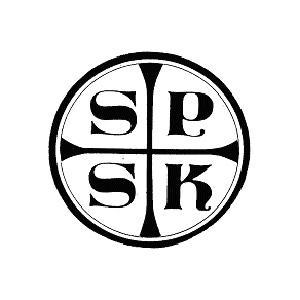 REGULAMINPRZEGLĄDU PIOSENKI RELIGIJNEJ 2021„Śpiewaj Panu Ziemio Cała”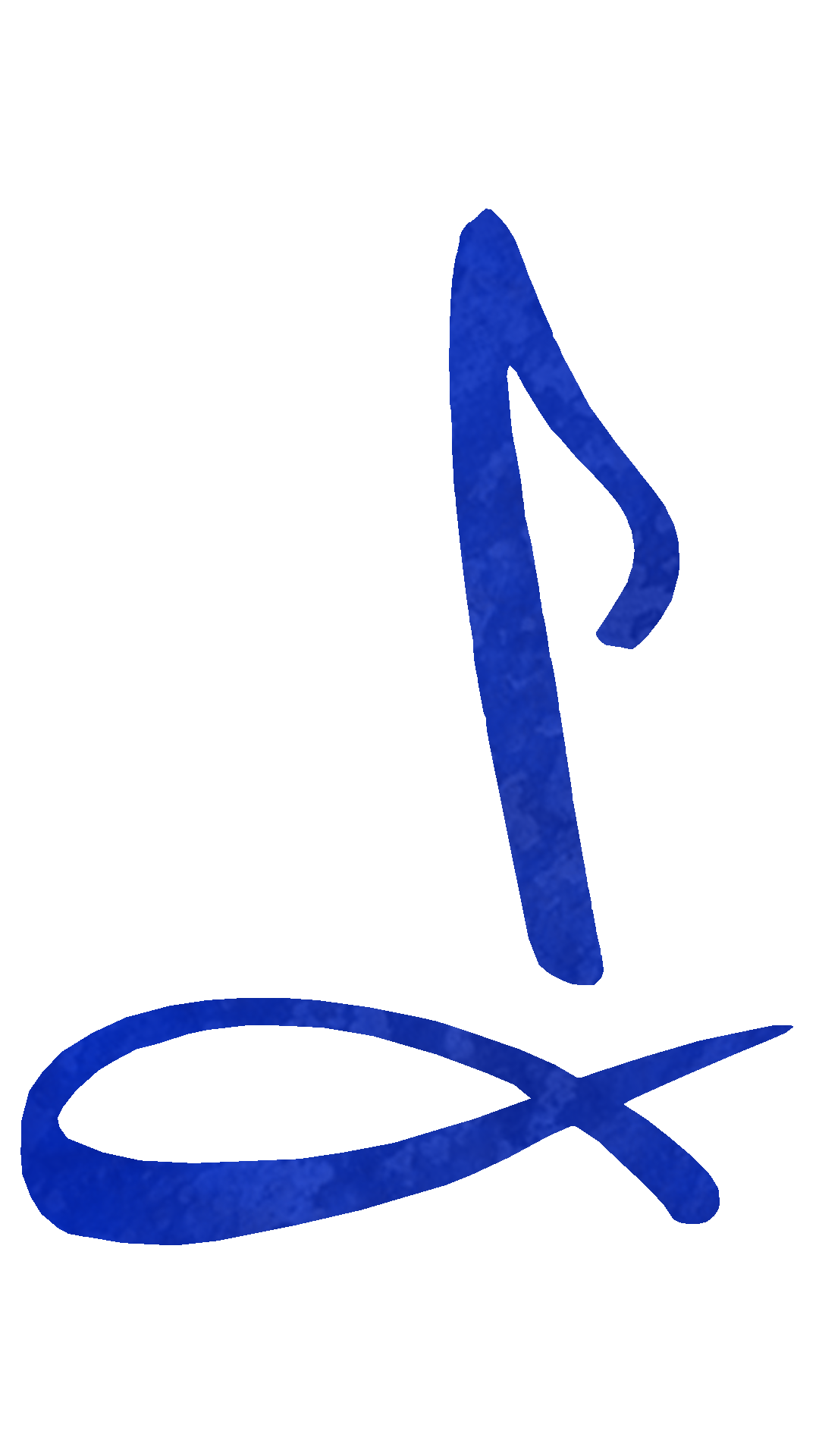 